В рамках недели добра с 16 по 22 сентября  2019 года  и воспитанники структурного подразделения приняли активное участие в сборе средств и изготовлении белых цветов - символов благотворительной акции. В группе были проведены «уроки доброты», беседы о и милосердии, необходимости помогать больным детям.Воспитанники старшей подгруппы  вместе изготовили белые цветы. Для создания ромашек  понадобилась белая и оранжевая (желтая) креповая бумага, клей - карандаш,  ножницы, нитки  и деревянные палочки для стебля.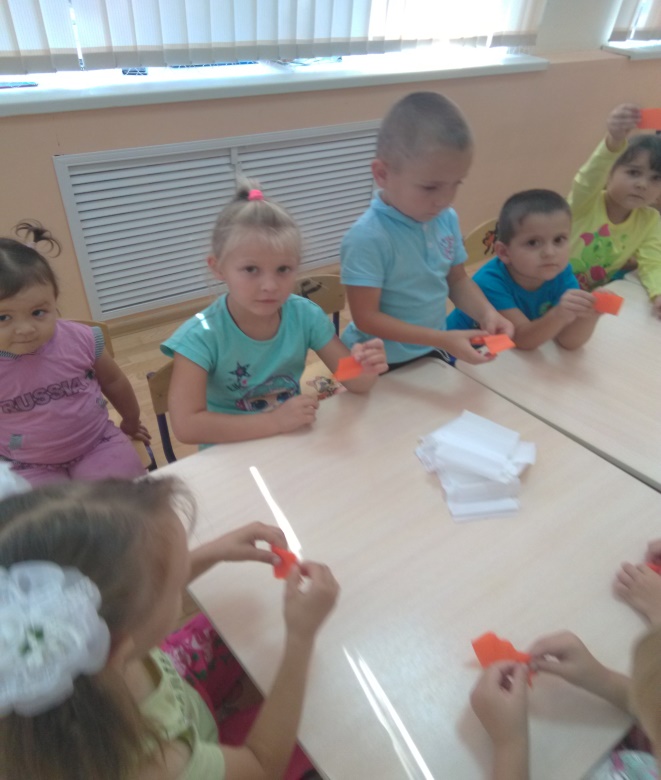 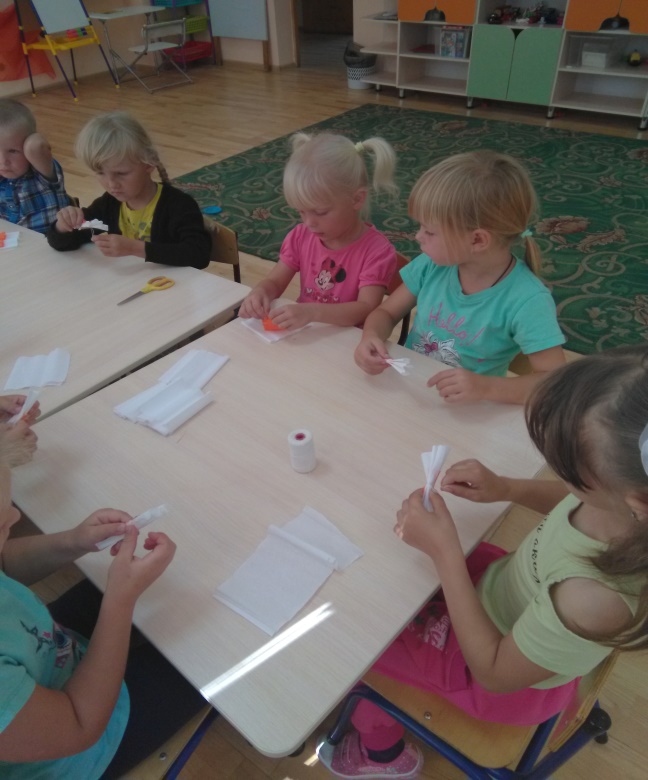  20 сентября  дети  продавали цветы   своим же родителям в детском саду.  Все родители  откликнулись  в сборе средств для лечения детей, страдающих онкологическими заболеваниями.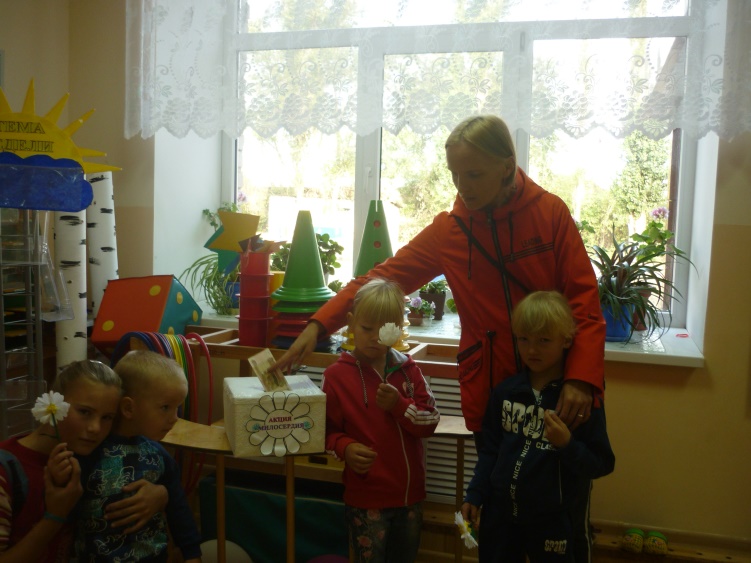 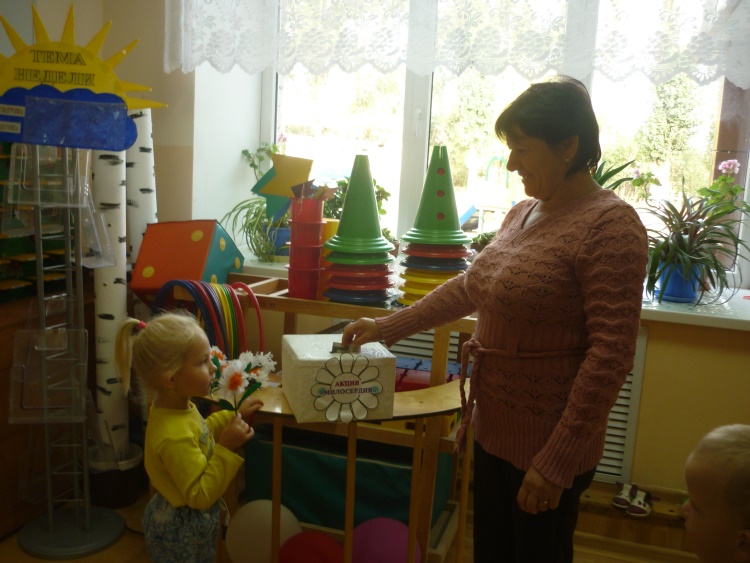 Воспитанники вместе с воспитателями продолжили сбор средств на улице, на которой располагается  детский сад.  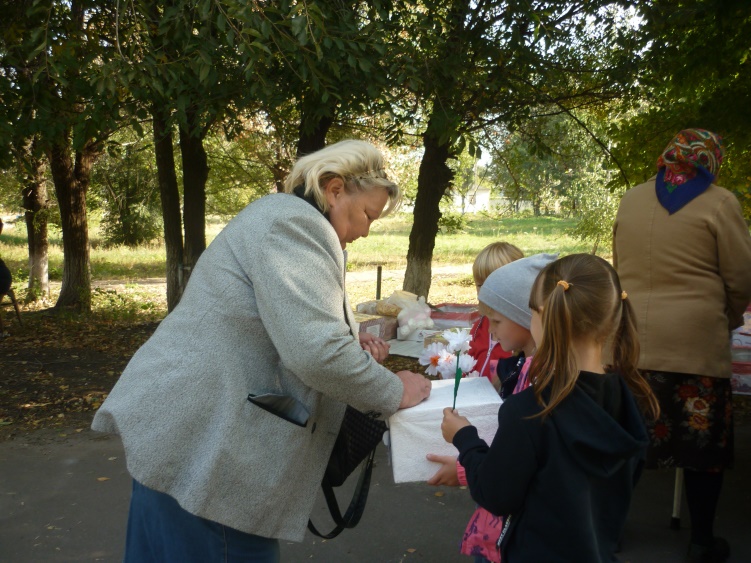 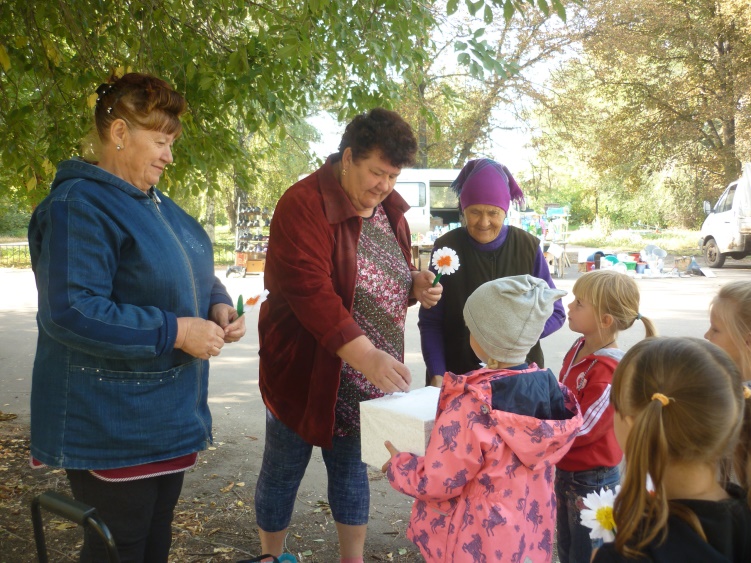  Жертвовали  кто сколько мог. Это были деньги от чистого сердца.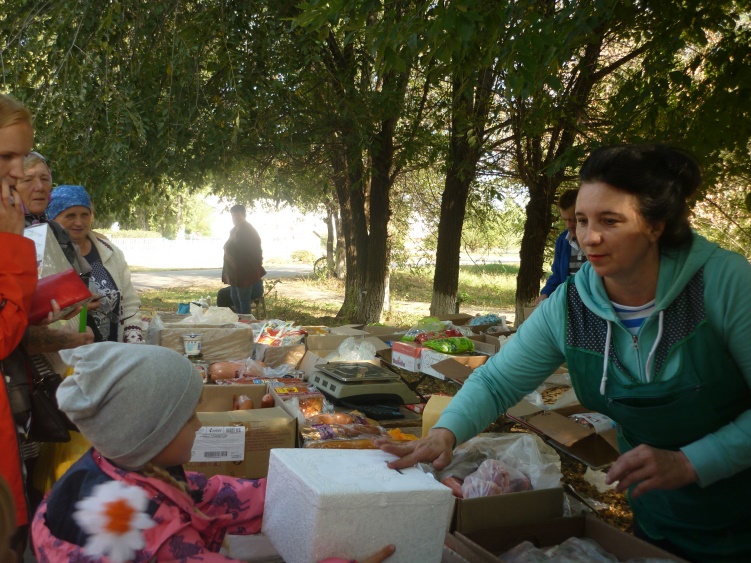 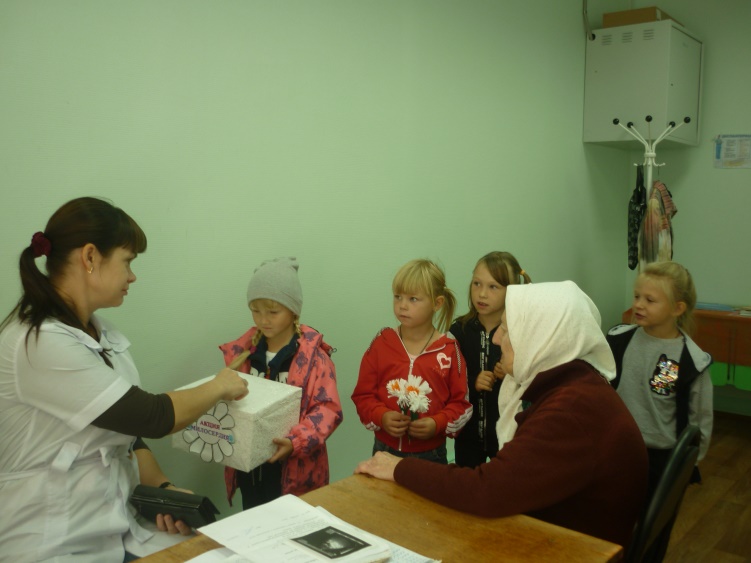 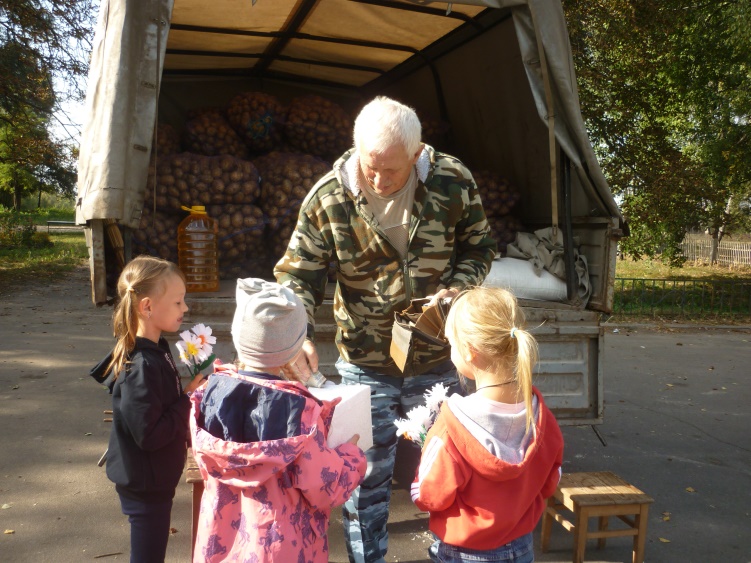 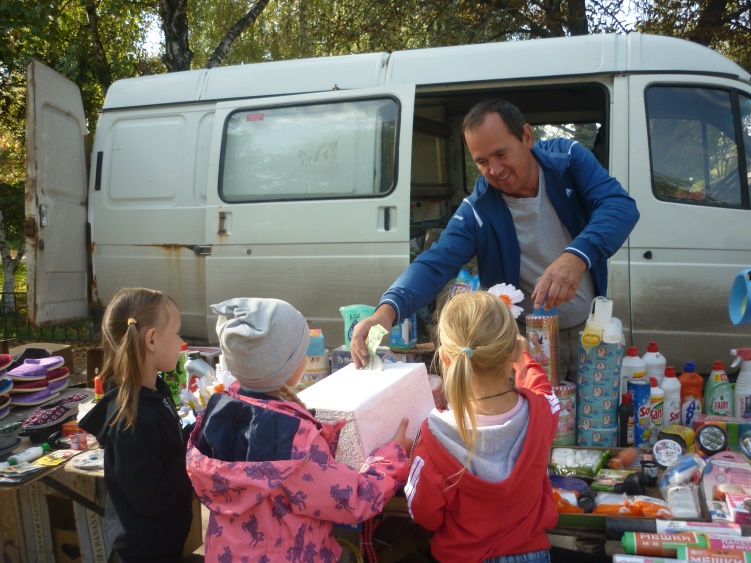 Пожертвования, собранные нами составили  2400 рублей.